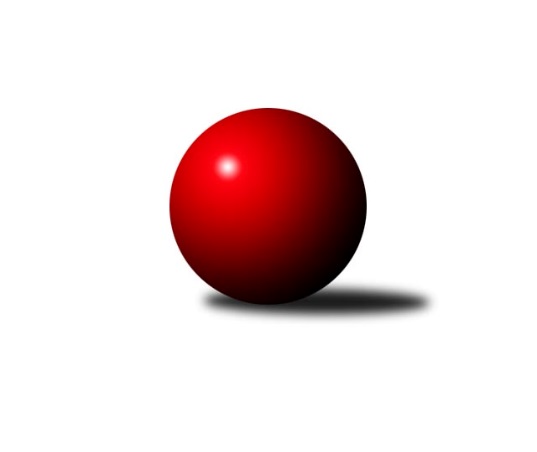 Č.9Ročník 2018/2019	17.11.2018Nejlepšího výkonu v tomto kole: 2697 dosáhlo družstvo: TJ Slovan Kamenice nad Lipou BKrajský přebor Vysočina 2018/2019Výsledky 9. kolaSouhrnný přehled výsledků:TJ Třebíč B	- KK Jihlava C	7:1	2629:2547	7.0:5.0	16.11.TJ Nové Město na Moravě A	- KK Slavoj Žirovnice B	5:3	2657:2637	7.0:5.0	16.11.TJ Slovan Kamenice nad Lipou B	- TJ Nové Město na Moravě B	7:1	2697:2540	10.0:2.0	16.11.TJ Třebíč C	- TJ Sokol Cetoraz 	5.5:2.5	2642:2581	7.0:5.0	16.11.TJ Spartak Pelhřimov B	- TJ Spartak Pelhřimov G	6:2	2542:2515	6.5:5.5	16.11.TJ BOPO Třebíč B	- TJ Start Jihlava B	6:2	2343:2187	9.5:2.5	17.11.Tabulka družstev:	1.	TJ Sokol Cetoraz	9	7	0	2	48.0 : 24.0 	57.0 : 51.0 	 2494	14	2.	TJ Třebíč C	9	7	0	2	43.5 : 28.5 	55.5 : 52.5 	 2546	14	3.	TJ Nové Město na Moravě A	9	6	1	2	47.0 : 25.0 	64.5 : 43.5 	 2602	13	4.	KK Slavoj Žirovnice B	9	6	0	3	44.0 : 28.0 	61.5 : 46.5 	 2548	12	5.	TJ Spartak Pelhřimov B	9	6	0	3	43.0 : 29.0 	59.5 : 48.5 	 2610	12	6.	TJ Spartak Pelhřimov G	9	5	1	3	37.0 : 35.0 	59.0 : 49.0 	 2489	11	7.	TJ BOPO Třebíč B	9	4	0	5	34.5 : 37.5 	53.5 : 54.5 	 2485	8	8.	TJ Třebíč B	9	4	0	5	34.0 : 38.0 	52.0 : 56.0 	 2503	8	9.	TJ Slovan Kamenice nad Lipou B	9	3	0	6	31.0 : 41.0 	54.0 : 54.0 	 2513	6	10.	KK Jihlava C	9	3	0	6	25.0 : 47.0 	41.0 : 67.0 	 2390	6	11.	TJ Nové Město na Moravě B	9	1	1	7	26.0 : 46.0 	49.0 : 59.0 	 2463	3	12.	TJ Start Jihlava B	9	0	1	8	19.0 : 53.0 	41.5 : 66.5 	 2345	1Podrobné výsledky kola:	 TJ Třebíč B	2629	7:1	2547	KK Jihlava C	Pavel Kohout	 	 225 	 195 		420 	 1:1 	 407 	 	202 	 205		Irena Partlová	Lubomír Horák	 	 201 	 225 		426 	 1:1 	 421 	 	192 	 229		Jaroslav Nedoma	Karel Uhlíř *1	 	 178 	 222 		400 	 1:1 	 413 	 	216 	 197		Bohuslav Souček	Petr Toman	 	 228 	 189 		417 	 1:1 	 395 	 	185 	 210		Radana Krausová	Lukáš Toman	 	 237 	 239 		476 	 2:0 	 432 	 	206 	 226		Pavel Tomek	Jaroslav Tenkl	 	 249 	 241 		490 	 1:1 	 479 	 	231 	 248		Luboš Strnadrozhodčí: Novotný Mojmírstřídání: *1 od 51. hodu Michal KunešNejlepší výkon utkání: 490 - Jaroslav Tenkl	 TJ Nové Město na Moravě A	2657	5:3	2637	KK Slavoj Žirovnice B	František Kuběna	 	 212 	 224 		436 	 1:1 	 439 	 	236 	 203		Vilém Ryšavý	Pavel Škoda	 	 201 	 218 		419 	 1:1 	 454 	 	238 	 216		Daniel Bašta	Zdeněk Topinka	 	 236 	 214 		450 	 1:1 	 453 	 	225 	 228		Zdeněk Januška	Jiří Loučka	 	 231 	 237 		468 	 2:0 	 419 	 	205 	 214		Tomáš Váňa	Karel Hlisnikovský	 	 219 	 211 		430 	 1:1 	 426 	 	207 	 219		František Jakoubek	Michal Miko	 	 220 	 234 		454 	 1:1 	 446 	 	230 	 216		Jan Burešrozhodčí: vedoucí družstevNejlepší výkon utkání: 468 - Jiří Loučka	 TJ Slovan Kamenice nad Lipou B	2697	7:1	2540	TJ Nové Město na Moravě B	Tomáš Tesař	 	 226 	 216 		442 	 1:1 	 443 	 	209 	 234		Milan Kocanda	Miroslav Votápek	 	 216 	 237 		453 	 2:0 	 421 	 	213 	 208		Jiří Faldík	Milan Podhradský ml.	 	 226 	 235 		461 	 2:0 	 434 	 	213 	 221		Petr Hlisnikovský	Filip Schober	 	 230 	 216 		446 	 2:0 	 422 	 	228 	 194		Josef Šebek	Milan Podhradský	 	 209 	 216 		425 	 1:1 	 392 	 	221 	 171		Pavel Sáblík	Jiří Šindelář	 	 214 	 256 		470 	 2:0 	 428 	 	212 	 216		Anna Kuběnovározhodčí: Dúška DavidNejlepší výkon utkání: 470 - Jiří Šindelář	 TJ Třebíč C	2642	5.5:2.5	2581	TJ Sokol Cetoraz 	Petr Března	 	 237 	 230 		467 	 2:0 	 414 	 	219 	 195		František Novotný	Jaroslav Kasáček	 	 198 	 198 		396 	 1:1 	 396 	 	195 	 201		Vladimír Berka	Petr Dobeš st.	 	 214 	 232 		446 	 1:1 	 476 	 	258 	 218		Jaroslav Lhotka	Zdeněk Toman	 	 208 	 201 		409 	 0:2 	 437 	 	211 	 226		Radek Čejka	Vladimír Kantor	 	 248 	 231 		479 	 2:0 	 437 	 	225 	 212		Marcel Berka	Libor Nováček	 	 205 	 240 		445 	 1:1 	 421 	 	221 	 200		Dušan Macekrozhodčí: Lenz MilanNejlepší výkon utkání: 479 - Vladimír Kantor	 TJ Spartak Pelhřimov B	2542	6:2	2515	TJ Spartak Pelhřimov G	Miroslava Matejková	 	 222 	 223 		445 	 2:0 	 432 	 	214 	 218		Jan Daniel	Bohumil Nentvich	 	 188 	 209 		397 	 0:2 	 447 	 	216 	 231		Michal Baudyš	Milan Kalivoda	 	 216 	 200 		416 	 1:1 	 394 	 	188 	 206		Lukáš Melichar	Jaroslav Benda	 	 201 	 207 		408 	 1.5:0.5 	 400 	 	193 	 207		Jiří Čamra	Václav Novotný	 	 232 	 236 		468 	 2:0 	 395 	 	177 	 218		Libor Linhart	Josef Fučík	 	 196 	 212 		408 	 0:2 	 447 	 	214 	 233		Lukáš Pitrákrozhodčí: Bulíček JosefNejlepší výkon utkání: 468 - Václav Novotný	 TJ BOPO Třebíč B	2343	6:2	2187	TJ Start Jihlava B	Kamil Polomski	 	 177 	 178 		355 	 1:1 	 358 	 	163 	 195		Milan Chvátal	Marie Ježková	 	 195 	 209 		404 	 1:1 	 412 	 	191 	 221		Vendula Pospíchalová	Pavel Švec	 	 174 	 183 		357 	 2:0 	 334 	 	156 	 178		Miroslav Berka	Milan Gregorovič	 	 217 	 195 		412 	 2:0 	 396 	 	202 	 194		Tomáš Vestfál	Daniel Malý	 	 224 	 194 		418 	 1.5:0.5 	 377 	 	183 	 194		Petr Hlaváček	Petr Zeman	 	 194 	 203 		397 	 2:0 	 310 	 	152 	 158		Aleš Paluskarozhodčí: vedoucí družstevNejlepší výkon utkání: 418 - Daniel MalýPořadí jednotlivců:	jméno hráče	družstvo	celkem	plné	dorážka	chyby	poměr kuž.	Maximum	1.	Jan Dobeš 	TJ Třebíč C	458.08	301.0	157.1	3.6	3/4	(498)	2.	Zdeněk Topinka 	TJ Nové Město na Moravě A	452.52	307.1	145.4	3.6	3/3	(465)	3.	Václav Novotný 	TJ Spartak Pelhřimov B	446.45	304.0	142.5	3.2	5/5	(468)	4.	Lukáš Toman 	TJ Třebíč B	445.61	295.1	150.6	3.9	3/4	(478)	5.	Jiří Loučka 	TJ Nové Město na Moravě A	444.33	300.4	143.9	4.6	3/3	(468)	6.	Jaroslav Tenkl 	TJ Třebíč B	444.20	299.7	144.6	2.9	4/4	(490)	7.	Jaroslav Benda 	TJ Spartak Pelhřimov B	440.65	303.6	137.1	7.3	5/5	(471)	8.	Karel Hlisnikovský 	TJ Nové Město na Moravě A	439.57	305.1	134.4	5.4	2/3	(469)	9.	Petr Hlisnikovský 	TJ Nové Město na Moravě B	439.42	296.5	143.0	3.7	6/6	(465)	10.	Vilém Ryšavý 	KK Slavoj Žirovnice B	439.00	302.0	137.0	5.6	4/6	(464)	11.	Michal Miko 	TJ Nové Město na Moravě A	438.10	299.2	138.9	4.3	3/3	(465)	12.	Zdeněk Januška 	KK Slavoj Žirovnice B	437.15	303.5	133.7	5.7	5/6	(460)	13.	Vladimír Kantor 	TJ Třebíč C	436.71	290.0	146.8	5.1	4/4	(479)	14.	Jiří Šindelář 	TJ Slovan Kamenice nad Lipou B	436.50	292.8	143.7	4.0	6/7	(470)	15.	Milan Podhradský  ml.	TJ Slovan Kamenice nad Lipou B	435.33	293.7	141.7	4.4	6/7	(461)	16.	Jaroslav Lhotka 	TJ Sokol Cetoraz 	434.65	298.4	136.3	5.6	4/5	(476)	17.	Josef Směták 	TJ Spartak Pelhřimov B	432.95	302.4	130.6	5.0	5/5	(449)	18.	František Jakoubek 	KK Slavoj Žirovnice B	432.40	295.8	136.6	4.6	5/6	(465)	19.	Bohumil Nentvich 	TJ Spartak Pelhřimov B	431.70	296.1	135.6	6.4	5/5	(458)	20.	Daniel Malý 	TJ BOPO Třebíč B	430.40	295.9	134.5	6.7	4/4	(445)	21.	Josef Fučík 	TJ Spartak Pelhřimov B	429.35	294.4	135.0	5.2	4/5	(478)	22.	Milan Gregorovič 	TJ BOPO Třebíč B	429.31	295.0	134.3	7.6	4/4	(465)	23.	Tomáš Váňa 	KK Slavoj Žirovnice B	428.42	288.9	139.5	4.8	6/6	(477)	24.	Anna Kuběnová 	TJ Nové Město na Moravě B	427.58	301.5	126.0	6.7	6/6	(457)	25.	Lenka Concepción 	TJ Třebíč C	426.44	298.0	128.4	5.5	4/4	(451)	26.	Daniel Bašta 	KK Slavoj Žirovnice B	425.13	293.1	132.0	6.7	6/6	(464)	27.	Libor Linhart 	TJ Spartak Pelhřimov G	425.08	292.0	133.0	6.0	4/4	(450)	28.	Tomáš Tesař 	TJ Slovan Kamenice nad Lipou B	425.00	298.8	126.2	7.7	5/7	(442)	29.	František Novotný 	TJ Sokol Cetoraz 	425.00	298.9	126.1	4.7	5/5	(444)	30.	Pavel Škoda 	TJ Nové Město na Moravě A	424.44	291.8	132.6	4.0	3/3	(467)	31.	Pavel Kohout 	TJ Třebíč B	424.20	297.5	126.7	5.8	3/4	(451)	32.	Petr Zeman 	TJ BOPO Třebíč B	423.63	284.4	139.2	6.5	4/4	(459)	33.	Luboš Strnad 	KK Jihlava C	423.17	297.1	126.1	8.0	6/6	(479)	34.	Michal Kuneš 	TJ Třebíč B	420.75	289.7	131.1	7.8	3/4	(486)	35.	Pavel Švec 	TJ BOPO Třebíč B	420.57	287.4	133.1	5.5	3/4	(450)	36.	František Kuběna 	TJ Nové Město na Moravě A	420.33	288.6	131.8	8.9	3/3	(436)	37.	Miroslav Votápek 	TJ Slovan Kamenice nad Lipou B	420.00	289.2	130.8	6.7	7/7	(453)	38.	Lukáš Melichar 	TJ Spartak Pelhřimov G	419.71	292.3	127.4	5.6	4/4	(475)	39.	Dušan Macek 	TJ Sokol Cetoraz 	419.45	292.1	127.4	8.2	5/5	(440)	40.	Petr Dobeš  st.	TJ Třebíč C	418.40	294.5	123.9	6.6	4/4	(450)	41.	Petr Března 	TJ Třebíč C	418.35	291.4	127.0	7.4	4/4	(467)	42.	Marcel Berka 	TJ Sokol Cetoraz 	417.96	288.1	129.8	5.0	5/5	(437)	43.	Jiří Čamra 	TJ Spartak Pelhřimov G	417.35	292.1	125.3	8.6	4/4	(459)	44.	Petr Hlaváček 	TJ Start Jihlava B	414.55	290.2	124.4	6.8	5/5	(454)	45.	Filip Schober 	TJ Slovan Kamenice nad Lipou B	414.00	292.2	121.8	6.6	5/7	(457)	46.	Dagmar Rypelová 	TJ Třebíč C	413.73	290.2	123.5	6.1	3/4	(457)	47.	Petr Toman 	TJ Třebíč B	413.58	279.7	133.9	5.1	3/4	(442)	48.	Milan Podhradský 	TJ Slovan Kamenice nad Lipou B	412.70	286.6	126.1	5.0	5/7	(448)	49.	Lubomír Horák 	TJ Třebíč B	412.60	290.7	121.9	3.9	3/4	(469)	50.	Milan Kocanda 	TJ Nové Město na Moravě B	412.19	293.3	118.9	9.9	4/6	(443)	51.	Jiří Rozkošný 	TJ Spartak Pelhřimov B	411.88	290.9	121.0	10.6	4/5	(432)	52.	Radek Čejka 	TJ Sokol Cetoraz 	409.32	279.7	129.6	6.8	5/5	(437)	53.	Radana Krausová 	KK Jihlava C	408.75	290.6	118.2	8.8	4/6	(447)	54.	Jiří Tuček 	KK Slavoj Žirovnice B	407.80	283.5	124.4	8.9	5/6	(447)	55.	Jaroslav Kasáček 	TJ Třebíč C	406.20	281.5	124.7	7.1	3/4	(437)	56.	Jan Hruška 	TJ Spartak Pelhřimov G	406.00	284.5	121.5	5.7	3/4	(444)	57.	Marie Ježková 	TJ BOPO Třebíč B	405.50	291.6	113.9	10.3	4/4	(445)	58.	Karel Uhlíř 	TJ Třebíč B	405.33	292.0	113.3	11.7	3/4	(429)	59.	Pavel Sáblík 	TJ Nové Město na Moravě B	403.75	285.2	118.5	8.8	6/6	(439)	60.	Dušan Pilský 	TJ Spartak Pelhřimov G	403.33	289.7	113.7	10.0	3/4	(425)	61.	Josef Šebek 	TJ Nové Město na Moravě B	403.00	274.5	128.5	7.5	6/6	(471)	62.	Lukáš Pitrák 	TJ Spartak Pelhřimov G	403.00	280.6	122.4	8.3	4/4	(470)	63.	Pavel Zedník 	TJ Slovan Kamenice nad Lipou B	400.67	283.5	117.2	9.2	6/7	(436)	64.	Vladimír Berka 	TJ Sokol Cetoraz 	396.00	282.3	113.8	10.4	4/5	(424)	65.	Miroslav Berka 	TJ Start Jihlava B	395.30	286.2	109.2	11.1	5/5	(455)	66.	Jiří Faldík 	TJ Nové Město na Moravě B	395.13	276.5	118.6	8.7	6/6	(429)	67.	Libuše Kuběnová 	TJ Nové Město na Moravě A	394.50	286.5	108.0	10.5	2/3	(437)	68.	Jaroslav Nedoma 	KK Jihlava C	391.80	279.6	112.2	9.5	5/6	(426)	69.	Kamil Polomski 	TJ BOPO Třebíč B	390.69	274.6	116.1	8.4	4/4	(420)	70.	Milan Lenz 	TJ Třebíč B	388.67	277.8	110.9	13.1	3/4	(483)	71.	Pavel Tomek 	KK Jihlava C	385.20	277.0	108.2	11.1	5/6	(434)	72.	Milan Chvátal 	TJ Start Jihlava B	383.40	271.1	112.3	10.8	5/5	(414)	73.	Irena Partlová 	KK Jihlava C	377.94	268.1	109.9	10.7	6/6	(438)	74.	Bohuslav Souček 	KK Jihlava C	377.25	265.3	112.0	11.3	4/6	(413)	75.	Tomáš Vestfál 	TJ Start Jihlava B	374.15	276.9	97.3	11.1	5/5	(410)	76.	Aleš Paluska 	TJ Start Jihlava B	369.63	262.7	106.9	9.6	4/5	(431)		Tomáš Fürst 	KK Jihlava C	468.50	306.0	162.5	3.0	2/6	(476)		Michal Baudyš 	TJ Spartak Pelhřimov G	468.00	318.6	149.4	2.6	1/4	(490)		Miroslava Matejková 	TJ Spartak Pelhřimov B	452.80	309.1	143.7	3.5	2/5	(462)		Tomáš Dejmek 	KK Jihlava C	451.00	301.0	150.0	2.0	1/6	(451)		Karel Slimáček 	KK Jihlava C	447.33	309.7	137.7	5.3	3/6	(478)		Libor Nováček 	TJ Třebíč C	445.00	302.0	143.0	7.0	1/4	(445)		Jan Bureš 	KK Slavoj Žirovnice B	436.33	297.2	139.1	4.7	3/6	(450)		Jan Daniel 	TJ Spartak Pelhřimov G	434.50	304.0	130.5	5.5	2/4	(437)		Irena Machyánová 	TJ Spartak Pelhřimov G	429.00	306.0	123.0	8.0	1/4	(429)		Milan Kalivoda 	TJ Spartak Pelhřimov B	428.75	298.5	130.3	4.8	2/5	(435)		Katka Moravcová 	TJ Nové Město na Moravě A	428.00	294.0	134.0	4.0	1/3	(428)		Matyáš Stránský 	KK Jihlava C	424.50	286.5	138.0	9.0	1/6	(438)		Michal Chvála 	TJ Slovan Kamenice nad Lipou B	423.00	281.0	142.0	6.3	2/7	(447)		Karel Pecha 	TJ Spartak Pelhřimov B	417.00	293.0	124.0	4.0	1/5	(417)		Vendula Pospíchalová 	TJ Start Jihlava B	414.75	285.3	129.5	4.5	3/5	(448)		Zdeněk Toman 	TJ Třebíč C	409.00	294.0	115.0	3.0	1/4	(409)		Zdeňka Kolářová 	TJ BOPO Třebíč B	409.00	294.5	114.5	11.5	1/4	(416)		Barbora Švédová 	KK Slavoj Žirovnice B	402.67	291.7	111.0	8.3	3/6	(410)		Jiří Cháb  st.	TJ Start Jihlava B	397.00	294.0	103.0	11.0	1/5	(397)		Martin Zich 	TJ Sokol Cetoraz 	393.00	272.0	121.0	7.5	2/5	(417)		Filip Křišťál 	KK Jihlava C	393.00	282.3	110.7	11.0	3/6	(439)		Josef Vančík 	TJ Slovan Kamenice nad Lipou B	390.00	274.0	116.0	9.0	1/7	(390)		Michal Zeman 	TJ Sokol Cetoraz 	388.00	273.0	115.0	9.0	1/5	(388)		Ludmila Landkamerová 	TJ Spartak Pelhřimov G	383.00	262.0	121.0	6.0	1/4	(383)		Antonín Kestler 	TJ Start Jihlava B	383.00	279.5	103.5	7.0	2/5	(391)		Vladimír Bartoš 	TJ Nové Město na Moravě B	378.00	284.0	94.0	14.5	2/6	(391)		Lukáš Melichar 	TJ Sokol Cetoraz 	375.00	269.5	105.5	9.0	2/5	(397)		Adam Matula 	KK Jihlava C	374.00	253.0	121.0	5.0	1/6	(374)		Dominika Štarková 	TJ BOPO Třebíč B	365.50	260.5	105.0	12.5	2/4	(398)		Jiří Frantík 	TJ BOPO Třebíč B	361.50	264.0	97.5	12.5	1/4	(362)Sportovně technické informace:Starty náhradníků:registrační číslo	jméno a příjmení 	datum startu 	družstvo	číslo startu15659	Libor Nováček	16.11.2018	TJ Třebíč C	1x15795	Zdeněk Toman	16.11.2018	TJ Třebíč C	1x18445	Milan Kalivoda	16.11.2018	TJ Spartak Pelhřimov B	3x
Hráči dopsaní na soupisku:registrační číslo	jméno a příjmení 	datum startu 	družstvo	Program dalšího kola:10. kolo22.11.2018	čt	19:00	TJ Spartak Pelhřimov G - KK Slavoj Žirovnice B	23.11.2018	pá	16:30	TJ Třebíč C - TJ Nové Město na Moravě B	23.11.2018	pá	17:00	TJ Nové Město na Moravě A - KK Jihlava C	23.11.2018	pá	19:00	TJ Třebíč B - TJ Start Jihlava B	23.11.2018	pá	19:00	TJ Spartak Pelhřimov B - TJ Sokol Cetoraz 	24.11.2018	so	10:00	TJ BOPO Třebíč B - TJ Slovan Kamenice nad Lipou B	Nejlepší šestka kola - absolutněNejlepší šestka kola - absolutněNejlepší šestka kola - absolutněNejlepší šestka kola - absolutněNejlepší šestka kola - dle průměru kuželenNejlepší šestka kola - dle průměru kuželenNejlepší šestka kola - dle průměru kuželenNejlepší šestka kola - dle průměru kuželenNejlepší šestka kola - dle průměru kuželenPočetJménoNázev týmuVýkonPočetJménoNázev týmuPrůměr (%)Výkon4xJaroslav TenklTřebíč B4902xJaroslav TenklTřebíč B112.534901xLuboš StrnadKK Jihlava C4792xJiří LoučkaN. Město A110.184683xVladimír KantorTřebíč C4793xVladimír KantorTřebíč C1104795xLukáš TomanTřebíč B4761xLuboš StrnadKK Jihlava C1104791xJaroslav LhotkaCetoraz 4763xLukáš TomanTřebíč B109.324761xJiří ŠindelářKamenice B4701xJaroslav LhotkaCetoraz 109.32476